Assignment Essentials Students complete assignments to:practice applying skills, content, and concepts learned, demonstrate their achievement, andto be assessed and receive feedback on the achievement of  assignment, course, and program learning outcomes.Chunk and scaffold assignments: Students perform better on assignments when instructors break them into manageable chunks. Presenting students with  smaller assignments that build into a larger one creates the opportunity for early feedback and improvement.  Example of smaller assignments  that build toward a  research essay that meets expectations:Reflection Aids Retention: Students’ learning improves and sticks when they reflect on their process and their completed assignment:Ask students  to report  what they learned from the assignment or what they would do differently in a future  assignment.Student reflection on assignment process and performance may also help you shape the next version of the assignment.CSUEB ILO Critical Thinking Rubric Approved by Academic Senate, March 2016Description: Critical thinking is a habit of mind characterized by the comprehensive exploration of issues, ideas, artifacts, and events before accepting or formulating an opinion or conclusion.CSUEB ILO Critical Thinking Rubric Approved by Academic Senate, March 2016Description: Critical thinking is a habit of mind characterized by the comprehensive exploration of issues, ideas, artifacts, and events before accepting or formulating an opinion or conclusion.CSUEB ILO Critical Thinking Rubric Approved by Academic Senate, March 2016Description: Critical thinking is a habit of mind characterized by the comprehensive exploration of issues, ideas, artifacts, and events before accepting or formulating an opinion or conclusion.CSUEB ILO Critical Thinking Rubric Approved by Academic Senate, March 2016Description: Critical thinking is a habit of mind characterized by the comprehensive exploration of issues, ideas, artifacts, and events before accepting or formulating an opinion or conclusion.CSUEB ILO Critical Thinking Rubric Approved by Academic Senate, March 2016Description: Critical thinking is a habit of mind characterized by the comprehensive exploration of issues, ideas, artifacts, and events before accepting or formulating an opinion or conclusion.4321Explanation of issuesExplanation stated clearly and provides all relevant information necessary for full understanding.Explanation stated less clearly and/or provides mostly relevant information necessary for full understanding.Explanation stated provides some relevant information necessary for understanding.Explanation too weak for necessary understanding or not provided.Use of evidenceProvides sufficient information to support claims and conclusions made.Provides some information to support claims and conclusions made. Provides little information to support claims and conclusions made.Lacks information to support claims and conclusions made.Context, assumptionsThoroughly analyzes strengths and weaknesses of one's own and others' assumptions; carefully evaluates influence of context.Analyzes strengths and weaknesses of one's own and others' assumptions; evaluates context.Minimally analyzes strengths and weaknesses of one's own and others' assumptions; minimally evaluates context.Fails to analyze strengths and weaknesses of one's own and others' assumptions; does not evaluate context.Alternative viewpointsCarefully evaluates all relevant alternative viewpoints.Evaluates most of the relevant alternative viewpoints.Evaluates some of the relevant alternative viewpoints.Evaluates little/none of the relevant alternative viewpoints.Statement of position States a clear position that is valid, original, and/or innovative, as appropriate. States a relatively clear position that has some validity, originality and/or innovation, as appropriate.States a position that lacks validity, originality, and/or innovation.Does not state a position.Conclusions, implications, and consequencesConclusions, implications, and consequences flow from student’s analysis.Conclusions, implications, and consequences generally flow from student’s analysis.Conclusions, implications, and consequences minimally flow from student’s analysis.Conclusions, implications, and consequences do not flow from student's analysis.CriteriaHow  criteria is addressed in assignmentExplanation of issuesDoes the prompt ask students to clearly state all relevant information for full understanding? Use of evidenceDoes the prompt ask students to provide sufficient information to support claims and conclusions made?Context, assumptionsDoes the prompt ask students to analyze strengths and weaknesses of one's own and others' assumptions? Alternative viewpointsDoes the prompt ask students to evaluate all relevant alternative viewpoints?Statement of positionDoes the prompt ask students to states a clear position?Conclusions, implications, and consequencesDoes the prompt ask students to draw conclusions, implications, and consequences that flow from student’s analysis?How  will my assignment prompt students to show what content they have learned and/or demonstrate their skills? Does the array of assignments in this class address students with varied learning preferences multiple means of demonstrating knowledge and skill acquisition?Students need clear and transparent expectations and instructions documented in writing:Assignment instructions should clearly identify tasks, provide the required format elements, and describe the final product. Assignment descriptions should help students clearly understand the main purpose.Assignment descriptions should also demonstrate the connections to how their work meets learning outcomes, builds on their knowledge and skills for future assignments, relates to graduation, and has professional relevance.  A grading rubric  that expresses expectations and aligns with the outcomes  will assist students as they complete the assignment.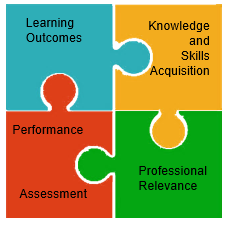 How will assignment instructions clarify what tasks to do, how they are connected, how to get started, and how to complete the tasks? How will you know if students met the assignment expectations;  how will  students be assessed? Course timingWeek 6Week 8Week 10Week 12Week 14Developmental Assignment DueThesis statementAnnotated BibliographyOutlineEssay DraftFinal essay 